Информация об участии проекта "Благоустройство сквера «Машиностроителей», расположенного по адресу г. Волгодонск, ул. М. Кошевого, 3 б" в конкурсе губернаторских проектов поддержки местных инициатив "Сделаем вместе".Проект "Благоустройство сквера «Машиностроителей», расположенного по адресу г. Волгодонск, ул. М. Кошевого, 3 б" участвует в конкурсе губернаторских проектов поддержки местных инициатив "Сделаем вместе". Сквер «Машиностроителей» требует модернизации и больших ремонтных работ. Поэтому у инициативной группы граждан возникло желание вдохнуть в сквер новую жизнь. Собрание инициативной группы состоялось 27 июля 2021 года в большом зале Дворца культуры имени Курчатова. В ходе собрания организаторы представили и рассказали о  ремонтных работах, необходимых для модернизации и обновления сквера. Для реализации проекта необходима установка поребриков, мощение тротуаров, установка скамеек и урн.Сквер Машиностроителей наряду с «Мирным атомом» стал одним из самых узнаваемых символов Волгодонска. Предисторию создания сквера стоит отсчитывать с 1980 года, когда в СССР появился новый профессиональный праздник — День машиностроителя. В Волгодонске главным архитектором города было принято решение устроить новый сквер рядом со строящимся дворцом культуры. Новый сквер назвали в честь машиностроителей, а в его оформлении распланировали использовать образы самого завода и выпускаемой им продукции. Сквер Машиностроителей открыли в канун профессионального праздника Дня машиностроителя, который в 1984 году пришелся на 29 сентября. В этот день в сквере появилась одна из наиболее романтичных скульптурных композиций Волгодонска – «Любовь». В центре фонтана, на огромное кольце, в котором специалисты могут узнать стилизованную обечайку от реактора или парогенератора, сидят мужчина с гитарой и девушка в длинном платье.  Прототипами героев скульптуры послужили Владимир Высоцкий и Марина Влади.Сквер «Машиностроителей», построенный с таким энтузиазмом и любовью в 1984 году просто обязан продолжать встречать и радовать своим благоустройством жителей города Волгодонска. На сегодняшний день поребрики в сквере находятся в неприглядном состоянии, тротуарам требуется новое современное мощение, требуется установка новых скамеек и урн. Все это возможно благодаря участию и победе в конкурсе губернаторских проектов «Сделаем вместе». Суть губернаторского проекта «Сделаем вместе» заключается в совместном финансировании проекта. Основную часть бюджета вкладывает область, вторую часть город и третью часть инициативные граждане (физические и юридические лица). Для нас участие в проекте это возможность сделать свой любимый город еще ярче и краше. 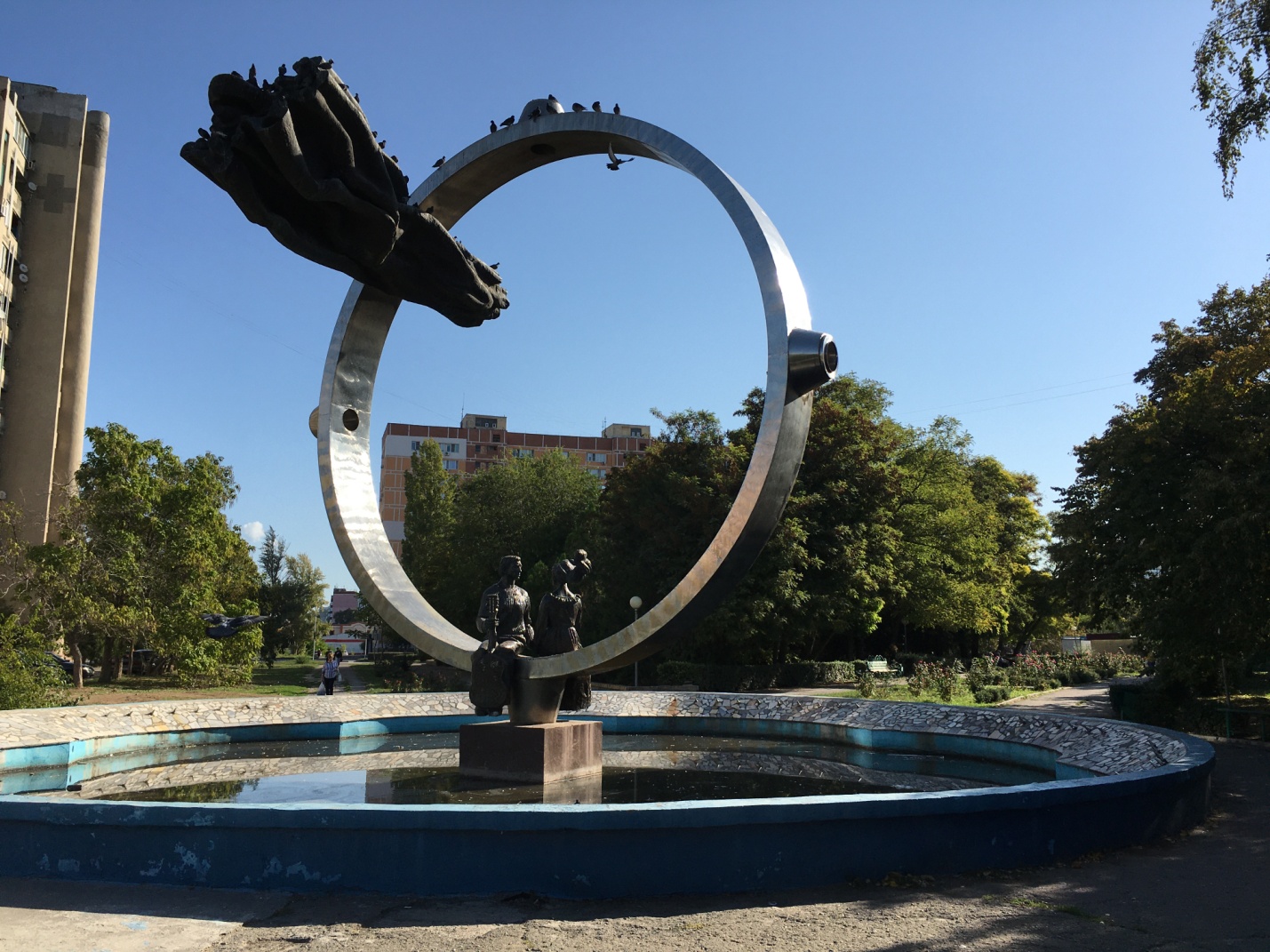 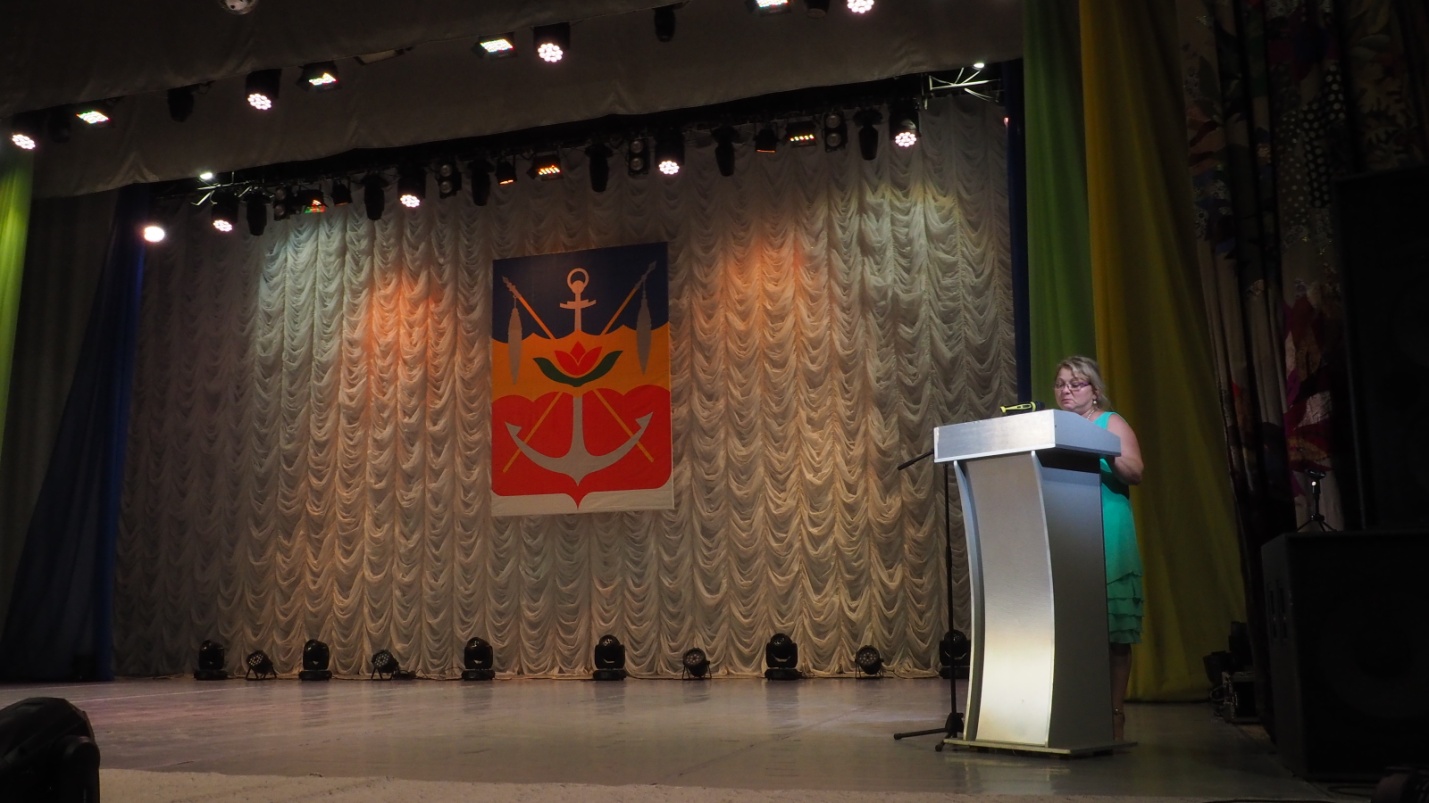 